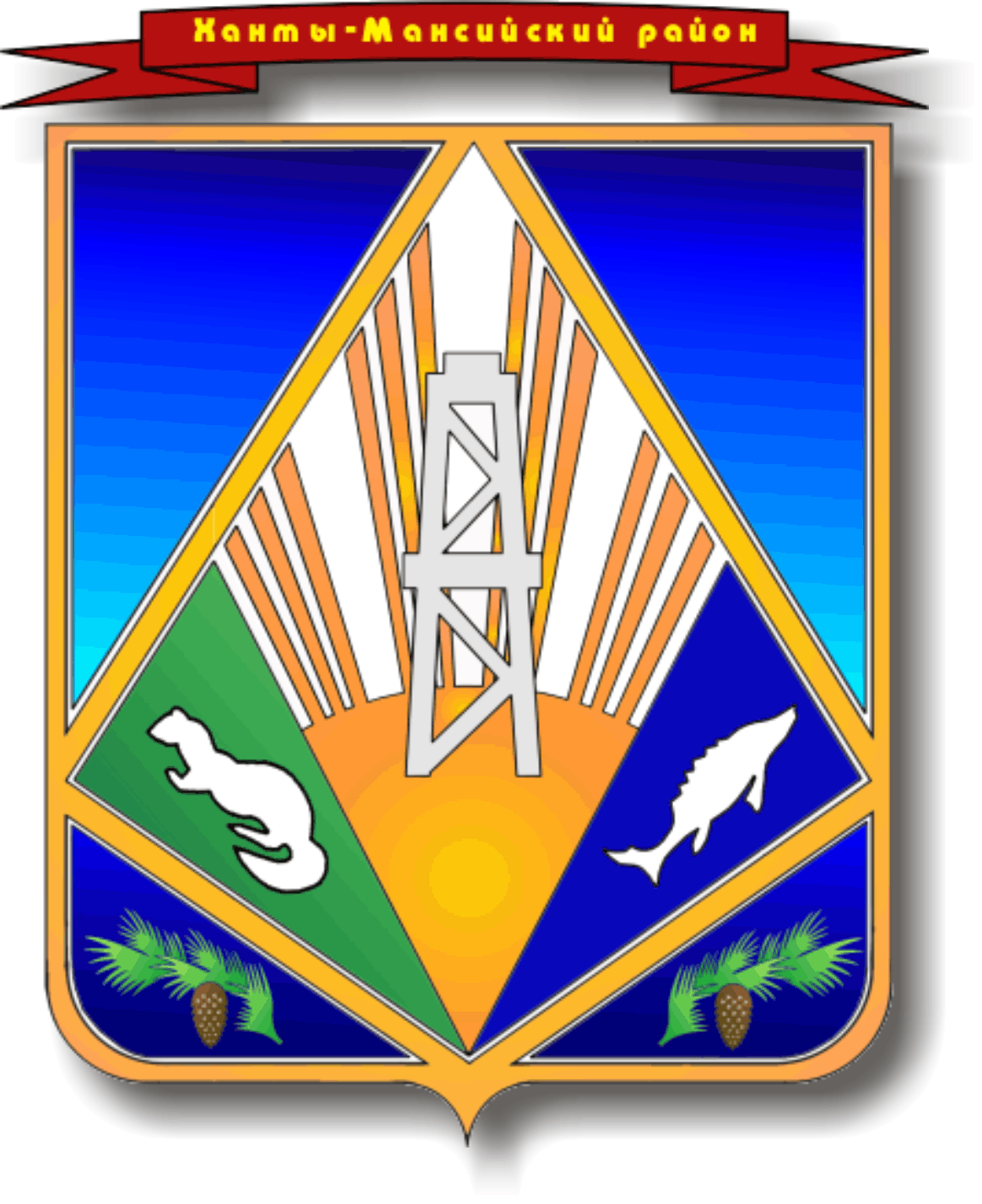 МУНИЦИПАЛЬНОЕ ОБРАЗОВАНИЕХАНТЫ-МАНСИЙСКИЙ РАЙОНХанты-Мансийский автономный округ – ЮграАДМИНИСТРАЦИЯ ХАНТЫ-МАНСИЙСКОГО РАЙОНАП О С Т А Н О В Л Е Н И Еот 18.03.2014                                                           		                   № 46г. Ханты-МансийскО внесении изменений в постановление администрации Ханты-Мансийского района от 30 сентября 2013 года № 239  «Об утверждении муниципальной  программы «Комплексное развитие агропромышленного комплекса и традиционной хозяйственнойдеятельности коренных малочисленных народов Севера Ханты-Мансийского района на 2014 – 2016 годы»	Руководствуясь Бюджетным кодексом Российской Федерации, постановлением администрации Ханты-Мансийского района                                      от 09 августа 2013 года № 199 «О целевых программах Ханты-Мансийского района», в  целях создания благоприятных условий для устойчивого развития агропромышленного комплекса и традиционной хозяйственной  деятельности коренных малочисленных народов Севера  Ханты-Мансийского района:	1. Внести в постановление администрации Ханты-Мансийского района от 30 сентября 2013 года № 239 «Об утверждении муниципальной программы «Комплексное развитие агропромышленного комплекса                         и традиционной хозяйственной деятельности коренных малочисленных народов Севера Ханты-Мансийского района на 2014 – 2016 годы» изменения, изложив приложение к постановлению в новой редакции согласно  приложению к настоящему постановлению.	2. Опубликовать настоящее постановление в газете «Наш район»                      и разместить на официальном сайте администрации Ханты-Мансийского района.	3. Настоящее постановление вступает в силу после его официального опубликования (обнародования).	4. Контроль  за  выполнением  постановления возложить  на  первого заместителя  главы администрации района. Глава администрацииХанты-Мансийского района                                                           В.Г.УсмановПриложение  к постановлению администрации Ханты-Мансийского района от 18.03.2014  № 46«Приложениек постановлению администрацииХанты-Мансийского районаот 30.09.2013  № 239 Муниципальная программа«Комплексное развитие  агропромышленного комплекса                              и традиционной хозяйственной деятельности коренных      малочисленных народов Севера  Ханты-Мансийского района                           на 2014 – 2016 годы»Паспорт муниципальной  программыХарактеристика проблемы, на решение которой направлена  муниципальная  Программа	Ханты-Мансийский район  является  исконно аграрной территорией автономного округа и имеет многоотраслевой характер. На его  территории  развиваются практически все направления: животноводство, растениеводство, рыбодобыча, традиционные виды хозяйствования малочисленных народностей  Севера. 	2.1. ЖивотноводствоЖивотноводство является основным приоритетом развития агропромышленного комплекса  Ханты-Мансийского района,  основу   которого составляет производство молока и мяса.	Сегодня район формирует 7,4% всего производства мяса Югры, молока – 20 % от окружных объемов.  В предприятиях всех форм собственности района содержится 18,3% – от поголовья крупного рогатого скота всех хозяйств округа,  18,6% – от  поголовья коров.   За   2013   год   хозяйствами   всех   форм   собственности   (с  учетом населения) произведено 960 тонн мяса (108,5%  к уровню 2012 года), молока – 5 648 тонн (105,5 % к уровню 2012 года).Производимое в  сельскохозяйственных предприятиях, крестьянских (фермерских) и личных подсобных хозяйствах района молоко –                             на 129%,  мясо – на 81,0%  закрывают потребность  населения в данных продуктах. В отрасли отмечается недостаточный уровень материально-технической базы в части наличия достаточного количества животноводческих помещений, обрабатывающих производств                               с современным оборудованием, что препятствует эффективности   реализации продукции.  90% мяса и 30% молока от производимого                        на территории района реализуется  без переработки.Среди проблем: неблагоприятные общие условия функционирования сельского хозяйства района. Сельское хозяйство относится к отраслям,                  в значительной степени зависящим от  погодно-климатических условий, колебания которых оказывают серьезное влияние на урожайность сельскохозяйственных культур, объемы их производства                                           и на обеспеченность животноводства кормовыми ресурсами,                                 что в конечном итоге оказывает влияние  на себестоимость продукции. 	2.2. Растениеводство	В  Ханты-Мансийском  районе площадь пахотных земель составляет 1092 га, в том числе посевная площадь – 936 га, из которой  ежегодно используется около  96,9%. По итогам посевной кампании 2013 года общая занятая площадь под сельскохозяйственными культурами составила                      888,7 га, в том числе площадь, занятая организациями – 451,34 га, населением – 437,4 га. Из общей площади посевов под картофелем было занято 45,2%  (401,7 га), овощами – 9,3% (82,6 га), однолетними сеяными травами – 45,5% (404,4 га).Основной сельскохозяйственной культурой в районе является  картофель, ежегодные объемы производства которого за последние  пять лет  составляют около 7 тыс. тонн.В районе имеются  два  хозяйства растениеводческого направления –  это ЖСК «Реполовский» (п. Сибирский) и КФХ «Воронцова» (с. Батово),                   где сосредоточены  основные площади картофеля, которые соответственно  составляют 15 и 16 га, под овощами  (капустой) – 4 и 1 га.В настоящее время в растениеводстве ситуация остается достаточно сложной, особенно с уборочными работами, хотя характеризуется определенными положительными сдвигами по росту урожайности возделываемых культур.По итогам 2013 года среди сельскохозяйственных предприятий               и фермерских хозяйств округа наиболее высокая урожайность картофеля была получена в ЖСК «Реполовский» (266 центнеров с гектара)                               и КФХ «Воронцова» (200  центнеров с гектара). Они же лидируют                        и по выращиванию овощей открытого грунта. В  2013 году урожайность капусты  составила   в    КФХ    «Воронцова»  350   центнеров    с    гектара,                      в ЖСК «Реполовский» – 300 центнеров  с гектара.Учитывая имеющиеся возможности в кооперативе «Реполовский»,  картофель  можно  размещать на площади  25 га,  капусту – на 10 га.                       В  КФХ  «Воронцова»,  специализирующемся  на производстве картофеля, существует объективная  возможность довести его посадки до . Кроме того, посадки картофеля можно разместить в ЖСК «Селиярово»                           на площади 3 га,  ЖСПК  «Родина» – 3 га, в КФХ Белкиной В.Б. – 10 га.     	В перспективном развитии растениеводческой отрасли  района особая  роль отводится  возрождению производства овощей  в закрытом  грунте.         	Есть условия и возможность строительства теплиц в с. Батово –                        на базе  КФХ Воронцова А.А., п. Луговской – на  базе КФХ Попова Г.Ф.,                    с. Елизарово – на базе КФХ «Третьяковой», с. Кышик – на базе КФХ   «Чиркова»,    в   районе Приобского месторождения – в КФХ «Антонова». Имеющиеся возможности по выращиванию растениеводческой продукции, ее переработка с применением высокотехнологичного           оборудования позволят развивать на территории района высокоэффективное растениеводство.В то же время существует ряд проблем: низкий уровень квалификации кадров механизаторов, специфичность погодных                            и климатических условий, низкое  естественное плодородие  почв.	2.3. Заготовка  продукции  традиционной  хозяйственной деятельности 	Рыбодобыча           Ханты-Мансийский  район  располагает  богатыми природными биологическими сырьевыми запасами, возможностями                                          по их воспроизводству. Общая площадь водного фонда составляет                     288 тыс. га. На территории района расположено 3014 озер. Пригодная площадь для рыбопромыслового занятия составляет 255,3 тыс. га,                           в которых водится 28 видов рыб, 19 из которых имеют промысловое значение. Основными реками  являются Обь и Иртыш, которые имеют развитую систему проток, обширную пойму и принимают воды многочисленных притоков.Общее количество пользователей рыбных угодий по Ханты-Мансийскому району составляет 58 единиц. Промышленным рыболовством занимаются 35 предприятий различных форм собственности, в том числе 20 национальных общин. Закупом рыбы-                      сырца у данных предприятий занимается НРО «Колмодай»                                  и ООО «Рыбокомбинат Ханты-Мансийский». В настоящее время рыбохозяйственный фонд водоемов района осваивается ориентировочно лишь на 3,6% по рекам и 3% по озерам. Вместе с тем, на территории  района вылавливается  до 30% от объемов вылова рыбы по автономному округу (2013 год – 2765 тонн), производится рыбной продукции  около 3 тыс. тонн.	Таким   образом,  в  целом  по  району  имеется  значительный резерв                   по освоению рыбохозяйственного фонда водоемов, а следовательно,                          и по изъятию существенной части рыбных ресурсов. Но более интенсивная эксплуатация угодий потребует усовершенствования инфраструктуры отрасли. Одна из важнейших составляющих – хранение и переработка выловленной рыбы, для этого нужны пункты приема, холодильники, перерабатывающие мощности. Заготовка дикоросов и продукции охотпромыслаЗаготовка дикоросов и продукции охотпромысла во все времена являлась одной из основных форм хозяйствования жителей мест традиционного проживания. На территории Ханты-Мансийского района проживает более 2 тыс. человек, относящихся к коренным малочисленным народам Севера, или 10 часть всего населения муниципального образования. Они ведут традиционный образ жизни. Основными видами деятельности являются добыча водных биоресурсов, разведение оленей, сбор дикорастущих, заготовка  промысловой продукции.Ханты-Мансийский район располагает богатыми ресурсами дикоросов. Существует реальная возможность заготавливать разных грибов до 100 тонн и ягод до 500 тонн ежегодно. В зависимости                            от урожайности показатели по годам  могут иметь заметные колебания.       По итогам 2013 года предприятиями  различной формы собственности Ханты-Мансийского района было заготовлено  ягод  в общей массе                    451,3 тонны, что в 2 раза  больше уровня 2012 года, грибов – 44,8 тонны или 85% от уровня 2012 года,  кедровых орехов – 95,8 тонн или 78,6%                       от  уровня 2012 года. 	Для проведения охотничьего промысла в районе имеется пригодная площадь более 4000 тыс. га,  на которой обитают более 2000 лосей                          и соболей, более 17000 белок, 14000 зайцев, 11000 боровой дичи.За 2013 год на территории района заготовлено боровой дичи                           2253 штуки, промысловой пушнины – 2324 штуки, лекарственно-технического сырья – 2126 кг.	Наибольший объем заготовок обеспечивают национальные                общины «Колмодай», «Обь» и «Сорни ханэхо». Для вовлечения населения района в трудовую деятельность, улучшения его материального  положения   построены 2 комплексных приемных пункта – в с. Цингалы (община «Колмодай») и в с. Кышик (община «Вар»). Сегодня данные пункты требуют  реконструкции и замены оборудования с учетом современных  технологий. 	ОКМНС «Сорни ханэхо» в районе Приобского месторождения построен приемный пункт с современными линиями по переработке дикоросов  и рыбы.	С учетом имеющегося неиспользуемого ресурсного потенциала, возобновляемости природных ресурсов, спроса на продукцию традиционной хозяйственной деятельности отрасль заготовок                                и  переработки  продукции  традиционной хозяйственной деятельности просматривается   сегодня    как    серьезная    составляющая    устойчивого развития  экономики района. Мониторинг результатов развития отраслей показывает, что при                       их положительной динамике вклад в экономику района данных отраслей незначителен, так как более 90% объема отгруженной продукции формируется организациями топливно-энергетического комплекса, структура экономики имеет моноотраслевой характер, при этом производство сельскохозяйственной продукции, заготовка дикоросов                    и продукции охотпромысла имеет сырьевую направленность. 	Однако, даже в этих условиях опыт ведения сельскохозяйственного производства и развития традиционных отраслей хозяйствования  свидетельствует о путях и  возможностях их перспективного развития.	Для увеличения объемов реализации животноводческой                        продукции товаропроизводителям необходимо наращивать поголовье                              сельскохозяйственных животных посредством строительства                   животноводческих ферм, повышать конкурентоспособность продукции путем строительства перерабатывающих производств с полным циклом производства продуктов питания  (от сырья до готового продукта).	Кроме того, необходимо компенсировать часть затрат                          товаропроизводителям на производство и реализацию  сельскохозяйственной продукции и продукции традиционной хозяйственной деятельности, приобретение техники, оборудования, оснащения и приспособлений для развития сельского хозяйства, рыбной отрасли, системы заготовки  лесных ресурсов.       	2.4. Реализация мероприятий по защите населения от болезней, общих для человека и животных	Предупреждение и ликвидация болезней животных, защита населения района от болезней, общих для человека и животных, является одним из важных направлений социально-экономического развития района                         и не может быть реализовано без достижения высокого уровня продовольственной безопасности.	В настоящее время на территории района обстановка стабильно благополучна по инфекционным заболеваниям животных, а также                   по заболеваниям, общим для животных и человека.	Но в целях профилактики данных  заболеваний необходимо проведение на территории района своевременной и качественной дезинфекции и дератизации животноводческих объектов, обеспечение наличия объектов для захоронения трупов павших животных и утилизации отходов. С целью предотвращения возникновения очагов заразных болезней животных  в Ханты-Мансийском районе необходимо  проведение противоэпизоотических мероприятий, мероприятий по отлову, содержанию и регулированию численности безнадзорных и бродячих домашних животных.	Таким образом, в сложившейся ситуации отмечаются следующие основные проблемы состояния сельскохозяйственного производства, рыбодобывающей  отрасли,  отрасли заготовки  и  переработки   дикоросов                  и промысловой  продукции:	1. Наращивание поголовья скота ограничивает недостаток животноводческих помещений.	2. На территории района практически нет перерабатывающих производств, за исключением КФХ «Богдашка», КФХ «Воронцова»,                  КФХ «Веретельникова», и в связи с этим отсутствует достаточный ассортимент  сельскохозяйственной продукции.	3. Недостаточно развита система качества продукции. Реализуют сертифицированную продукцию только 7 хозяйств: КФХ «Богдашка»,               КФХ «Владимирова», КФХ «Стенина», КФХ «Воронцова»,                                 КФХ «Антонова», КФХ «Кугаевской», КФХ «Фоминой».	4. Отсутствие собственного производства по выращиванию овощной продукции – тепличного овощеводства.	5. Отсутствие технологических производств, направленных                          на глубокую переработку дикоросов, рыбы, промысловой продукции                      на территории сельских поселений района.  	6. Сложная транспортная схема, отсутствие дорог с твердым  покрытием, за исключением дороги на п. Горноправдинск, д. Шапша,                      с. Батово, д. Ярки, п. Бобровский, д. Ягурьях.	7. Риски возникновения  очагов заразных болезней животных.  	 Решение обозначенных проблем на сегодняшний день актуально                       и невозможно без поддержки и координации деятельности предприятий сельского хозяйства, рыбной отрасли, национальных общин, предприятий                  и  органов местного самоуправления.3. Основные цели и задачи  Программы, оценка ожидаемой эффективности Программы 	3.1. Цель: создание условий для устойчивого развития  агропромышленного комплекса и традиционной хозяйственной  деятельности коренных малочисленных народов Севера, направленное                    на создание дополнительных рабочих мест путем развития производства сельскохозяйственной продукции, рыбодобычи и рыбопереработки, заготовки и переработки продукции традиционной хозяйственной деятельности.3.2. Задачи: 	3.2.1. Поддержка сельскохозяйственного производства Исходя из ресурсного потенциала, предполагается развивать                      агропромышленный комплекс района путем оказания финансовой                          и информационной поддержки. Молочное животноводство планируется развивать вблизи  населенных пунктов в предприятиях, имеющих земельные участки – сенокосы, обеспечивающие возможность ежегодной заготовки грубых                  и сочных кормов в полном объеме.  Мясное  животноводство в связи с возможностью реализации данного направления в различных формах (свиноводство, коневодство, разведение специализированных пород скота, птицы) предполагается развивать в большей части муниципальных образований  района. Развитию данного направления может способствовать строительство новых ферм                               или увеличение наполняемости существующих мощностей поголовьем скота специализированных мясных пород и свиней.Растениеводство следует развивать путем дальнейшего увеличения посевных площадей в хозяйствах, занимающихся возделыванием картофеля. Растениеводство закрытого грунта необходимо развивать                        в хозяйствах, которые  расположены в населенных пунктах,                              где отсутствует  круглогодичное транспортное сообщение.         В целях оказания содействия  в организации на территории района тепличного хозяйства деятельность органов местного самоуправления  будет направлена на оказание содействия по реализации крупномасштабного инвестиционного проекта по строительству агрофирмы в д. Ярки.3.2.2. Поддержка традиционных видов хозяйственной деятельностиС целью максимального вовлечения в процесс сельских жителей предполагается развивать традиционные виды хозяйствования во всех  муниципальных образованиях района. Рыбодобыча – для удовлетворения потребностей населения                           и решения вопросов трудозанятости, предполагается развивать данное  направление во всех муниципальных образованиях района. Исходя                        из общих тенденций состояния водных запасов биоресурсов, потенциально возможный вылов по району на среднесрочную перспективу должен составить  около 3000 тонн.Для повышения товарности производства следует обратить особое внимание на переработку  продукции  традиционного сектора экономики, качество и привлекательность выпускаемых товаров. Отсутствие                        перерабатывающих производств – давняя проблема развития     заготовительной  отрасли.  Сложность  здесь   заключается  в  обосновании размещения  таких мощностей на территории района.	3.2.3. Обеспечение стабильной благополучной эпизоотической обстановки	В целях осуществления комплекса профилактических мероприятий, обеспечивающих создание стабильной благополучной эпизоотической обстановки, планируется осуществление отлова, содержания                                и регулирования численности безнадзорных и бродячих домашних животных.3.3. Оценка ожидаемой эффективности Программы 	3.3.1. Социальная эффективность: 	количество  (крестьянских  (фермерских)  хозяйств, индивидуальных предпринимателей в 2016 году составит 70 единиц (2013 год – 40 единиц)              или увеличение в 1,7 раза;	количество рабочих мест к 2016 году составит 340 человек (2013 год – 300 человек),  увеличение   составит  13,3 %.	3.3.2. Экономическая эффективность: 	с участием средств бюджета района планируется за период 2014 –            2016 годы построить (реконструировать)  сельскохозяйственных объектов:	7 животноводческих помещений;	3 цеха по  переработке молока;          1  цех по переработке мяса;	довести поголовье крупного рогатого скота к 2016 году                                  до 2 800 голов (2013 год – 2 623 головы), увеличение составит   5,8 %;	увеличить объем валовой продукции сельского хозяйства                              на 10 тыс. человек населения района с 376 тыс. рублей в 2013 году                          до 430 тыс. рублей в 2016 году, увеличение составит 14,3%;	сокращение численности безнадзорных и  бродячих животных.          Система показателей, характеризующих результаты реализации Программы, указана в приложении 1 к Программе.4. Программные мероприятия	Решение задач и достижение целей  Программы предполагается путем реализации программных мероприятий, указанных в приложении 2                            к Программе.5. Обоснование ресурсного обеспечения муниципальной Программы	Финансирование Программы осуществляется за счет средств бюджета муниципального образования Ханты-Мансийский район                             и бюджета  Ханты-Мансийского автономного округа – Югры.6. Механизм реализации муниципальной Программы	Комплексное управление Программой и распоряжение средствами местного бюджета в объеме бюджетных ассигнований, утвержденных                       в бюджете района на реализацию Программы на  очередной финансовый год, осуществляет  субъект бюджетного планирования –  администрация  Ханты-Мансийского района.	Реализация Программы представляет собой скоординированные              по срокам и направлениям действия исполнителей конкретных мероприятий, субъектов финансовой поддержки и будет осуществляться на основе договоров, заключаемых администрацией Ханты-Мансийского района в соответствии с законодательством Российской Федерации.	Мероприятие, предусмотренное пунктом 1.1, 3.1 Программы, реализуется в порядке предоставления за счет средств бюджета Ханты-Мансийского района субсидий,  установленных решением Думы Ханты-Мансийского района.     	Мероприятия, предусмотренные пунктами 1.2, 1.3, 1.4, 2.1, 2.2, 2.3, 2.4, 2.5, 2.6 Программы, реализуются в порядках, установленных  отдельными нормативными актами Правительства Ханты-Мансийского автономного округа – Югры.	Информация о ходе реализации Программы ежеквартально, ежегодно предоставляется в уполномоченный орган в порядке, установленном администрацией района.	Контроль за реализацией Программы осуществляет первый заместитель главы администрации Ханты-Мансийского района. Приложение 1 к ПрограммеСистема показателей, характеризующих результаты реализациимуниципальной  Программы	Наименование муниципальной Программы: «Комплексное развитие агропромышленного комплекса и традиционной хозяйственной  деятельности коренных малочисленных народов Севера Ханты-Мансийского района на 2014 – 2016 годы».	Срок реализации муниципальной Программы – 2014 – 2016 годы.	Координатор муниципальной  Программы –  комитет экономической политики администрации Ханты-Мансийского района.Приложение 2 к ПрограммеОсновные программные мероприятия      * Объем средств на реализацию мероприятий за счет  средств  бюджета автономного округа устанавливается Законом Ханты-Мансийского автономного округа – Югры «О бюджете на очередной  финансовый год». ».Наименование  муниципальной Программы«Комплексное развитие агропромышленного комплекса и традиционной хозяйственной  деятельности коренных малочисленных народов Севера  Ханты-Мансийского района 2014 – 2016 годы»  Правовое обоснование для разработки  муниципальной Программы    Федеральный закон от 11.06.2003 № 74-ФЗ                                         «О крестьянском (фермерском) хозяйстве»;     Федеральный закон от 29.12.2006 № 264-ФЗ                      «О развитии сельского хозяйства»;    Закон Ханты-Мансийского автономного округа – Югры от 16.12.2010 № 228-оз «О наделении органов местного самоуправления муниципальных образований Ханты-Мансийского автономного округа – Югры отдельным государственным полномочием                                 по поддержке сельскохозяйственного производства                    (за исключением мероприятий, предусмотренных федеральными целевыми программами)»                                  (с изменениями  от 09.11.2012 № 130-оз);     постановление Правительства Ханты-Мансийского автономного округа – Югры от 09.10.2013 № 420-п                   «О   государственной программе  Ханты-Мансийского автономного округа – Югры «Развитие                          агропромышленного комплекса и рынков сельскохозяйственной продукции, сырья                                     и продовольствия  в Ханты-Мансийском автономном округе – Югре в 2014 – 2020 годах»;                       постановление Правительства Ханты-Мансийского автономного округа – Югры от 04.03.2011 № 53-п                    «О Порядке предоставления субсидий на поддержку сельского хозяйства и рыбной отрасли, а также                       на развитие материально-технической базы малых форм хозяйствования»;   постановление  администрации Ханты-Мансийского района от 09.08.2013 № 199 «О программах Ханты-Мансийского района»Разработчик  муниципальной Программыкомитет экономической политики администрации Ханты-Мансийского районаМуниципальный заказчик –координатор  муниципальной Программыадминистрация Ханты-Мансийского района (комитет  экономической политики)Исполнитель муниципальной Программыкомитет экономической политики, департамент  строительства, архитектуры и ЖКХ администрации  Ханты-Мансийского районаОсновная цель               и задачи муниципальной Программыцель: создание условий для устойчивого развития  агропромышленного комплекса и традиционной хозяйственной  деятельности коренных малочисленных народов Севера, направленное на создание                дополнительных рабочих мест путем развития производства сельскохозяйственной продукции, рыбодобычи и рыбопереработки, заготовки                                и переработки продукции традиционной хозяйственной деятельности;задачи:1. Поддержка сельскохозяйственного производства2. Поддержка  традиционных  видов   хозяйственной деятельности3. Защита населения от болезней, общих для человека и животныхСрок   реализации муниципальной Программы  2014 – 2016 годыОбъемы                   и источники финансирования муниципальной Программыобщий объем финансирования муниципальной  Программы  всего: 423 270,7  тыс. рублей, в том числе:2014 год – 122 663,5 тыс. рублей, в том числе  бюджет района – 5 300,0 тыс. рублей, бюджет автономного округа – 117 363,5 тыс. рублей;2015 год – 155 053,6 тыс. рублей, в том числе  бюджет района – 10 000,0 тыс. рублей, бюджет автономного округа – 145 053,6 тыс. рублей;2016 год – 145 553,6 тыс. рублей, в том числе  бюджет района – 10 000,0 тыс. рублей, бюджет автономного округа – 135 553,6 тыс. рублейОжидаемые конечные результаты реализации  муниципальной Программы  увеличение к 2016 году:  производства мяса – до 1 127 тонн (2013 год –                        960 тонн) или на 17,3%;  производства молока – до 6 300 тонн (2013 год  –              5 648 тонн) или на 11,5%;  объема вылова рыбы – до 2 840 тонн (2013 год –                           2 765 тонн) или на 2,7%;  заготовки ягод – до 250 тонн (2013 год – 451,3 тонн)              или  55,3 % от уровня 2013 года;  заготовки грибов – до 60 тонн (2013 год – 44,8 тонн)                    или на 33,9%;  заготовки кедрового ореха – до 110 тонн (2013 год – 95,8 тонн) или на 14,8 %;  количества крестьянских (фермерских) хозяйств, индивидуальных предпринимателей – до 70 единиц (2013 год – 59 единиц) или на 18,6%;  рабочих мест – до 340 человек (2013 год –                      300 человек) или на 13,3%;   количества построенных (реконструированных)  объектов – 11 единиц№ п/пНаименование показателей, результатовНаименование показателей, результатовБазовый показатель              на начало реализации муниципальной Программы(факт                  2013 года)Значения показателя по годамЗначения показателя по годамЗначения показателя по годамЦелевое значение показателя                  на момент окончания действия муниципаль-ной Программы№ п/пНаименование показателей, результатовНаименование показателей, результатовБазовый показатель              на начало реализации муниципальной Программы(факт                  2013 года)2014 год2015 год2016 годЦелевое значение показателя                  на момент окончания действия муниципаль-ной Программы122345671. Показатели непосредственных результатов1. Показатели непосредственных результатов1. Показатели непосредственных результатов1. Показатели непосредственных результатов1. Показатели непосредственных результатов1. Показатели непосредственных результатов1. Показатели непосредственных результатов1. Показатели непосредственных результатов1.1.1.1.Поголовье крупного рогатого скота, голов2 6232 6702 7202 8002 8001.2.1.2.В том числе  коров, голов1 2371 2601 2801 3001 3001.3.1.3.Поголовье свиней, голов2 1341 9501 9802 1002 1001.4.1.4.Производство мяса, тонн9609801 0501 1271 1271.5.1.5.Производство молока, тонн5 6485 7005 8006 3006 3001.6.1.6.Производство картофеля, тонн7 9067 9207 9307 9507 9501.7.1.7.Вылов рыбы, тонн2 7652 8002 8202 8402 8401.8.1.8.Заготовка ягод, тонн451,32352402502501.9.1.9.Заготовка  грибов, тонн44,8505560601.10.1.10.Заготовка кедрового ореха, тонн95,81001051101102. Показатели конечных результатов2. Показатели конечных результатов2. Показатели конечных результатов2. Показатели конечных результатов2. Показатели конечных результатов2. Показатели конечных результатов2. Показатели конечных результатов2. Показатели конечных результатов2.1.Количество построенных (реконструированных) сельскохозяйственных объектов, единицКоличество построенных (реконструированных) сельскохозяйственных объектов, единиц26911112.2.Количество работающих             в отрасли сельского хозяйства, человекКоличество работающих             в отрасли сельского хозяйства, человек3003153253403402.3.Объем валовой продукции сельского хозяйства                         на 10 тыс. человек,                  тыс. рублейОбъем валовой продукции сельского хозяйства                         на 10 тыс. человек,                  тыс. рублей376390400430430№п/пМероприятия  муниципальной ПрограммыМуниципаль-ный заказчикИсточники финансиро-ванияФинансовые затраты на реализацию(тыс. рублей)Финансовые затраты на реализацию(тыс. рублей)Финансовые затраты на реализацию(тыс. рублей)Финансовые затраты на реализацию(тыс. рублей)Финансовые затраты на реализацию(тыс. рублей)Финансовые затраты на реализацию(тыс. рублей)Финансовые затраты на реализацию(тыс. рублей)Финансовые затраты на реализацию(тыс. рублей)Финансовые затраты на реализацию(тыс. рублей)Финансовые затраты на реализацию(тыс. рублей)Исполнители муниципальной Программы№п/пМероприятия  муниципальной ПрограммыМуниципаль-ный заказчикИсточники финансиро-ванияИсполнители муниципальной Программы№п/пМероприятия  муниципальной ПрограммыМуниципаль-ный заказчикИсточники финансиро-ваниявсеговсеговсеговсегов том числе:в том числе:в том числе:в том числе:в том числе:в том числе:Исполнители муниципальной Программы№п/пМероприятия  муниципальной ПрограммыМуниципаль-ный заказчикИсточники финансиро-ваниявсеговсеговсеговсего2014 год2014 год2015 год2016 год2016 год2016 год123455556678889Цель: создание  условий для устойчивого развития  агропромышленного комплекса и традиционной хозяйственной  деятельности коренных малочисленных народов Севера, направленное  на создание дополнительных рабочих мест путем развития производства сельскохозяйственной продукции, рыбодобычи и рыбопереработки, заготовки  и переработки продукции  традиционной хозяйственной деятельностизадачи:Цель: создание  условий для устойчивого развития  агропромышленного комплекса и традиционной хозяйственной  деятельности коренных малочисленных народов Севера, направленное  на создание дополнительных рабочих мест путем развития производства сельскохозяйственной продукции, рыбодобычи и рыбопереработки, заготовки  и переработки продукции  традиционной хозяйственной деятельностизадачи:Цель: создание  условий для устойчивого развития  агропромышленного комплекса и традиционной хозяйственной  деятельности коренных малочисленных народов Севера, направленное  на создание дополнительных рабочих мест путем развития производства сельскохозяйственной продукции, рыбодобычи и рыбопереработки, заготовки  и переработки продукции  традиционной хозяйственной деятельностизадачи:Цель: создание  условий для устойчивого развития  агропромышленного комплекса и традиционной хозяйственной  деятельности коренных малочисленных народов Севера, направленное  на создание дополнительных рабочих мест путем развития производства сельскохозяйственной продукции, рыбодобычи и рыбопереработки, заготовки  и переработки продукции  традиционной хозяйственной деятельностизадачи:Цель: создание  условий для устойчивого развития  агропромышленного комплекса и традиционной хозяйственной  деятельности коренных малочисленных народов Севера, направленное  на создание дополнительных рабочих мест путем развития производства сельскохозяйственной продукции, рыбодобычи и рыбопереработки, заготовки  и переработки продукции  традиционной хозяйственной деятельностизадачи:Цель: создание  условий для устойчивого развития  агропромышленного комплекса и традиционной хозяйственной  деятельности коренных малочисленных народов Севера, направленное  на создание дополнительных рабочих мест путем развития производства сельскохозяйственной продукции, рыбодобычи и рыбопереработки, заготовки  и переработки продукции  традиционной хозяйственной деятельностизадачи:Цель: создание  условий для устойчивого развития  агропромышленного комплекса и традиционной хозяйственной  деятельности коренных малочисленных народов Севера, направленное  на создание дополнительных рабочих мест путем развития производства сельскохозяйственной продукции, рыбодобычи и рыбопереработки, заготовки  и переработки продукции  традиционной хозяйственной деятельностизадачи:Цель: создание  условий для устойчивого развития  агропромышленного комплекса и традиционной хозяйственной  деятельности коренных малочисленных народов Севера, направленное  на создание дополнительных рабочих мест путем развития производства сельскохозяйственной продукции, рыбодобычи и рыбопереработки, заготовки  и переработки продукции  традиционной хозяйственной деятельностизадачи:Цель: создание  условий для устойчивого развития  агропромышленного комплекса и традиционной хозяйственной  деятельности коренных малочисленных народов Севера, направленное  на создание дополнительных рабочих мест путем развития производства сельскохозяйственной продукции, рыбодобычи и рыбопереработки, заготовки  и переработки продукции  традиционной хозяйственной деятельностизадачи:Цель: создание  условий для устойчивого развития  агропромышленного комплекса и традиционной хозяйственной  деятельности коренных малочисленных народов Севера, направленное  на создание дополнительных рабочих мест путем развития производства сельскохозяйственной продукции, рыбодобычи и рыбопереработки, заготовки  и переработки продукции  традиционной хозяйственной деятельностизадачи:Цель: создание  условий для устойчивого развития  агропромышленного комплекса и традиционной хозяйственной  деятельности коренных малочисленных народов Севера, направленное  на создание дополнительных рабочих мест путем развития производства сельскохозяйственной продукции, рыбодобычи и рыбопереработки, заготовки  и переработки продукции  традиционной хозяйственной деятельностизадачи:Цель: создание  условий для устойчивого развития  агропромышленного комплекса и традиционной хозяйственной  деятельности коренных малочисленных народов Севера, направленное  на создание дополнительных рабочих мест путем развития производства сельскохозяйственной продукции, рыбодобычи и рыбопереработки, заготовки  и переработки продукции  традиционной хозяйственной деятельностизадачи:Цель: создание  условий для устойчивого развития  агропромышленного комплекса и традиционной хозяйственной  деятельности коренных малочисленных народов Севера, направленное  на создание дополнительных рабочих мест путем развития производства сельскохозяйственной продукции, рыбодобычи и рыбопереработки, заготовки  и переработки продукции  традиционной хозяйственной деятельностизадачи:Цель: создание  условий для устойчивого развития  агропромышленного комплекса и традиционной хозяйственной  деятельности коренных малочисленных народов Севера, направленное  на создание дополнительных рабочих мест путем развития производства сельскохозяйственной продукции, рыбодобычи и рыбопереработки, заготовки  и переработки продукции  традиционной хозяйственной деятельностизадачи:Цель: создание  условий для устойчивого развития  агропромышленного комплекса и традиционной хозяйственной  деятельности коренных малочисленных народов Севера, направленное  на создание дополнительных рабочих мест путем развития производства сельскохозяйственной продукции, рыбодобычи и рыбопереработки, заготовки  и переработки продукции  традиционной хозяйственной деятельностизадачи:Задача 1.    Поддержка сельскохозяйственного производстваЗадача 1.    Поддержка сельскохозяйственного производстваЗадача 1.    Поддержка сельскохозяйственного производстваЗадача 1.    Поддержка сельскохозяйственного производстваЗадача 1.    Поддержка сельскохозяйственного производстваЗадача 1.    Поддержка сельскохозяйственного производстваЗадача 1.    Поддержка сельскохозяйственного производстваЗадача 1.    Поддержка сельскохозяйственного производстваЗадача 1.    Поддержка сельскохозяйственного производстваЗадача 1.    Поддержка сельскохозяйственного производстваЗадача 1.    Поддержка сельскохозяйственного производстваЗадача 1.    Поддержка сельскохозяйственного производстваЗадача 1.    Поддержка сельскохозяйственного производстваЗадача 1.    Поддержка сельскохозяйственного производстваЗадача 1.    Поддержка сельскохозяйственного производства1.1.Предоставление за счет средств бюджета Ханты-Мансийского района субсидий  в целях возмещения затрат в связи с выполнением работ по строительству и реконструкции сельскохозяйственных объектовна территории  Ханты-Мансийского районаадминистрация Ханты-Мансийского районавсего24 70024 70024 70024 7004 9009 9009 9009 9009 9009 900администрация Ханты-Мансийского района(комитет экономической политики, департамент  строительства, архитектурыи ЖКХ) (далее – администрация района)1.1.Предоставление за счет средств бюджета Ханты-Мансийского района субсидий  в целях возмещения затрат в связи с выполнением работ по строительству и реконструкции сельскохозяйственных объектовна территории  Ханты-Мансийского районаадминистрация Ханты-Мансийского районабюджет района24 70024 70024 70024 7004 9009 9009 9009 9009 9009 900администрация Ханты-Мансийского района(комитет экономической политики, департамент  строительства, архитектурыи ЖКХ) (далее – администрация района)1.2.Предоставление субсидий  на производство                      и реализацию продукции  животноводства, растениеводстваадминистрация Ханты-Мансийского районавсего311 660,8311 660,8311 660,8311 660,885 789,0117 685,9117 685,9108 185,9108 185,9108 185,9администрация района1.2.Предоставление субсидий  на производство                      и реализацию продукции  животноводства, растениеводстваадминистрация Ханты-Мансийского районабюджет автономного округа311 660,8311 660,8311 660,8311 660,885 789,0117 685,9117 685,9108 185,9108 185,9108 185,9администрация района1.3.Предоставление субсидий на содержание поголовья коров чистопородного  мясного скотаадминистрация Ханты-Мансийского районавсего4 018,24 018,24 018,24 018,21 629,01 194,61 194,61 194,61 194,61 194,6администрация района1.3.Предоставление субсидий на содержание поголовья коров чистопородного  мясного скотаадминистрация Ханты-Мансийского районабюджет автономного округа4 018,24 018,24 018,24 018,21 629,01 194,61 194,61 194,61 194,61 194,6администрация района1.4.Предоставление субсидий на  развитие материально-технической базы малых форм хозяйствования               (за исключением личных подсобных хозяйств)администрация Ханты-Мансийского районавсего11 944,711 944,711 944,711 944,73 944,74 000,04 000,04 000,04 000,04 000,0администрация района1.4.Предоставление субсидий на  развитие материально-технической базы малых форм хозяйствования               (за исключением личных подсобных хозяйств)администрация Ханты-Мансийского районабюджет автономного округа11 944,711 944,711 944,711 944,73 944,74 000,04 000,04 000,04 000,04 000,0администрация района1.5.Информационная поддержка инвестиционных проектов, оказание методической помощи                          в составлении бизнес-планов и технико-экономических обоснований проектовадминистрация Ханты-Мансийского районабез финансиро-ваниякомитет экономической политики1.6.Формирование базы данных  крестьянских (фермерских) хозяйств и сельскохозяйственных организаций – получателей муниципальной поддержкиадминистрация Ханты-Мансийского районабез финансиро-ваниякомитет экономической политики1.7.Организация и проведение праздника «День работников сельского хозяйства и перерабатывающей промышленности»всего300300300300100100100100100100администрация района 1.7.Организация и проведение праздника «День работников сельского хозяйства и перерабатывающей промышленности»бюджет района300300300300100100100100100100администрация района Итого по задаче 1всего352 623,7352 623,7352 623,7352 623,796 362,7132 880,5132 880,5123 380,5123 380,5123 380,5Итого по задаче 1бюджет автономного округа327 623,7327 623,7327 623,7327 623,791 362,7122 880,5122 880,5113 380,5113 380,5113 380,5Итого по задаче 1бюджет района25 00025 00025 00025 0005 00010 00010 00010 00010 00010 000Задача 2. Развитие традиционных видов хозяйственной  деятельностиЗадача 2. Развитие традиционных видов хозяйственной  деятельностиЗадача 2. Развитие традиционных видов хозяйственной  деятельностиЗадача 2. Развитие традиционных видов хозяйственной  деятельностиЗадача 2. Развитие традиционных видов хозяйственной  деятельностиЗадача 2. Развитие традиционных видов хозяйственной  деятельностиЗадача 2. Развитие традиционных видов хозяйственной  деятельностиЗадача 2. Развитие традиционных видов хозяйственной  деятельностиЗадача 2. Развитие традиционных видов хозяйственной  деятельностиЗадача 2. Развитие традиционных видов хозяйственной  деятельностиЗадача 2. Развитие традиционных видов хозяйственной  деятельностиЗадача 2. Развитие традиционных видов хозяйственной  деятельностиЗадача 2. Развитие традиционных видов хозяйственной  деятельностиЗадача 2. Развитие традиционных видов хозяйственной  деятельностиЗадача 2. Развитие традиционных видов хозяйственной  деятельности2.1.Предоставление субсидий  на  производство                    и реализацию продукции рыболовстваадминистрация Ханты-Мансийского районавсего34 911,334 911,334 911,334 911,313 349,710 780,810 780,810 780,810 780,810 780,8администрация района2.1.Предоставление субсидий  на  производство                    и реализацию продукции рыболовстваадминистрация Ханты-Мансийского районабюджет автономного округа34 911,334 911,334 911,334 911,313 349,710 780,810 780,810 780,810 780,810 780,8администрация района2.2.Предоставление субсидий  на продукцию дикоросовадминистрация Ханты-Мансийского районавсего9 482,49 482,49 482,49 482,44 000,02 741,22 741,22 741,22 741,22 741,2администрация района2.2.Предоставление субсидий  на продукцию дикоросовадминистрация Ханты-Мансийского районабюджет автономного округа9 482,49 482,49 482,49 482,44 000,02 741,22 741,22 741,22 741,22 741,2администрация района2.3.Предоставление субсидий  на продукцию традиционной хозяйственной деятельности (пушнина, мясо диких животных, боровая дичь)администрация Ханты-Мансийского районавсего9 883,89 883,89 883,89 883,83 294,63 294,63 294,63 294,63 294,63 294,6администрация района2.3.Предоставление субсидий  на продукцию традиционной хозяйственной деятельности (пушнина, мясо диких животных, боровая дичь)администрация Ханты-Мансийского районабюджет автономного округа9 883,89 883,89 883,89 883,83 294,63 294,63 294,63 294,63 294,63 294,6администрация района2.4.Предоставление субсидий юридическим и физическим лицам из числа коренных малочисленных народов Севера, осуществляющим традиционную хозяйственную деятельность, на обустройство земельных участков территорий традиционного природопользования, территорий (акваторий), предназначенных для пользования объектами животного мира, водными, биологическими ресурсами, на приобретение материально-           администрация Ханты-Мансийского районавсего14 839,214 839,214 839,214 839,24 946,44 946,44 946,44 946,44 946,44 946,4администрация района2.4.Предоставление субсидий юридическим и физическим лицам из числа коренных малочисленных народов Севера, осуществляющим традиционную хозяйственную деятельность, на обустройство земельных участков территорий традиционного природопользования, территорий (акваторий), предназначенных для пользования объектами животного мира, водными, биологическими ресурсами, на приобретение материально-           администрация Ханты-Мансийского районабюджет автономного округа14 839,214 839,214 839,214 839,24 946,44 946,44 946,44 946,44 946,44 946,4администрация районатехнических средств, на приобретение северных оленей2.5.Предоставление финансовой помощи молодым специалистам из числа коренных малочисленных народов Севера, выезжающим на работу в места традиционного проживания и традиционной хозяйственной деятельности, на обустройство бытаадминистрация Ханты-Мансийского районавсего900900900900300300300300300300администрация района2.5.Предоставление финансовой помощи молодым специалистам из числа коренных малочисленных народов Севера, выезжающим на работу в места традиционного проживания и традиционной хозяйственной деятельности, на обустройство бытаадминистрация Ханты-Мансийского районабюджет автономного округа900900900900300300300300300300администрация района2.6.Компенсация расходов на оплату обучения правилам безопасного обращения с оружием, проезда к месту нахождения организации, имеющей право  проводить подготовку лиц в целях изучения правил безопасности обращения с оружиемадминистрация Ханты-Мансийского районавсего30303030101010101010администрация района2.6.Компенсация расходов на оплату обучения правилам безопасного обращения с оружием, проезда к месту нахождения организации, имеющей право  проводить подготовку лиц в целях изучения правил безопасности обращения с оружиемадминистрация Ханты-Мансийского районабюджет автономного округа30303030101010101010администрация районаИтого по задаче 2всего70 046,770 046,770 046,770 046,725 900,722 073,022 073,022 073,022 073,022 073,0Итого по задаче 2бюджет автономного округа70 046,770 046,770 046,770 046,725 900,722 073,022 073,022 073,022 073,022 073,0Задача 3. Защита населения от болезней, общих для человека и животныхЗадача 3. Защита населения от болезней, общих для человека и животныхЗадача 3. Защита населения от болезней, общих для человека и животныхЗадача 3. Защита населения от болезней, общих для человека и животныхЗадача 3. Защита населения от болезней, общих для человека и животныхЗадача 3. Защита населения от болезней, общих для человека и животныхЗадача 3. Защита населения от болезней, общих для человека и животныхЗадача 3. Защита населения от болезней, общих для человека и животныхЗадача 3. Защита населения от болезней, общих для человека и животныхЗадача 3. Защита населения от болезней, общих для человека и животныхЗадача 3. Защита населения от болезней, общих для человека и животныхЗадача 3. Защита населения от болезней, общих для человека и животныхЗадача 3. Защита населения от болезней, общих для человека и животныхЗадача 3. Защита населения от болезней, общих для человека и животныхЗадача 3. Защита населения от болезней, общих для человека и животных3.1.Обеспечение   осуществления отлова, транспортировки,  учета, содержания,   умерщвления,   утилизации безнадзорных и бродячих животныхадминистрация Ханты-Мансийского районавсеговсего600,3600,3400,1400,1400,1100,1100,1100,1департамент  строительства, архитектуры ЖКХдепартамент  строительства, архитектуры ЖКХ3.1.Обеспечение   осуществления отлова, транспортировки,  учета, содержания,   умерщвления,   утилизации безнадзорных и бродячих животныхадминистрация Ханты-Мансийского районабюджет автономного округабюджет автономного округа300,3300,3100,1100,1100,1100,1100,1100,1департамент  строительства, архитектуры ЖКХдепартамент  строительства, архитектуры ЖКХ3.1.Обеспечение   осуществления отлова, транспортировки,  учета, содержания,   умерщвления,   утилизации безнадзорных и бродячих животныхадминистрация Ханты-Мансийского районабюджет районабюджет района300300300300300000департамент  строительства, архитектуры ЖКХдепартамент  строительства, архитектуры ЖКХИтого по Программе средствИтого по Программе средствИтого по Программе средстввсего423 270,7423 270,7122 663,5122 663,5122 663,5155 053,6155 053,6145 553,6145 553,6Итого по Программе средствИтого по Программе средствИтого по Программе средствбюджет автономного округа397 970,7397 970,7117 363,5117 363,5117 363,5145 053,6145 053,6135 553,6135 553,6Итого по Программе средствИтого по Программе средствИтого по Программе средствбюджет района25  30025  3005 3005 3005 30010 00010 00010 00010 000